HALLGATÓI NYILATKOZATAlulírott Gipsz Jakab (Neptunkód: ABC123) hallgató kijelentem, hogy a szakdolgozat saját munkám eredménye, a felhasznált szakirodalmat és eszközöket azonosíthatóan közöltem. Az elkészült szakdolgozatban található eredményeket az egyetem és a feladatot kiíró intézmény saját céljára térítés nélkül felhasználhatja, a titkosításra vonatkozó esetleges megkötések mellett.Budapest, 2016. hó és nap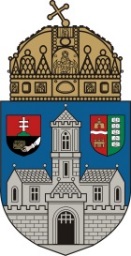 ÓBUDAI EGYETEMKeleti Károly Gazdasági Karhallgató aláírása